A LEVEL CHEMISTRYTOPIC 16 – ALDEHYDES, KETONES AND OPTICAL ISOMERISMTESTAnswer all questionsMax 50 marksSECTION A1.     (a)     (i)      Give a suitable reagent and state the necessary conditions for the conversion of propan-2-ol into propanone. Name the type of reaction.Reagent ..............................................................................................Conditions ...........................................................................................Type of reaction ...................................................................................(ii)     Propanone can be converted back into propan-2-ol. Give a suitable reagent and write an equation for this reaction.
(Use [H] to represent the reagent in your equation.)Reagent ...............................................................................................Equation.............................................................................................................(5)(b)     Propanal is an isomer of propanone.(i)      Draw the structure of propanal.(ii)     A chemical test can be used to distinguish between separate samples of propanone and propanal. Give a suitable reagent for the test and describe what you would observe with propanone and with propanal.Test reagent .........................................................................................Observation with propanone ................................................................Observation with propanone ................................................................(4)(Total 9 marks)2.          Consider the sequence of reactions below.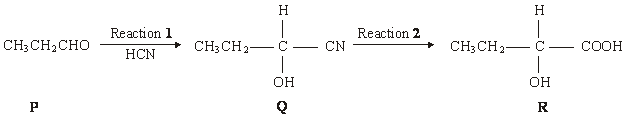 (a)     Name and outline a mechanism for Reaction 1.Name of mechanism ....................................................................................................Mechanism(5)(b)           Name compound Q.............................................................................................................(1)(c)     Draw the structure of the main organic product formed in each case when R reacts separately with the following substances:(ii)     acidified potassium dichromate(VI);(iii)     concentrated sulphuric acid in an elimination reaction.(2)(Total 8 marks)3.	     The reducing agent in the following conversion is NaBH4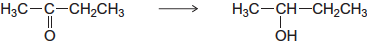 (i)      Name and outline a mechanism for the reaction.Name of mechanism ............................................................................Mechanism(5)(ii)     By considering the mechanism of this reaction, explain why the product formed is optically inactive.........................................................................................................................................................................................................................................................................................................................................................................................................................................................................................................................................................................................................................................................................................................................................................................................................................................................................................................................(3)(Total 8 marks)4.          (a)     P, Q and R have the molecular formula C6H12All three are branched-chain molecules and none is cyclic.
P can represent a pair of optical isomers.
Q can represent a pair of geometrical isomers.
R can represent another pair of geometrical isomers different from Q.Draw one possible structure for one of the isomers of each of P, Q and R.Structure of PStructure of QStructure of R(3)(b)     Butanone reacts with reagent S to form compound T which exists as a racemic mixture. Dehydration of T forms U, C5H7N, which can represent a pair of geometrical isomers.(i)      State the meaning of the term racemic mixture and suggest why such a mixture is formed in this reaction.Racemic mixture ..............................................................................................................................................................................................Explanation....................................................................................................................................................................................................................................................................................................................(ii)     Identify reagent S, and draw a structural formula for each of T and U.Reagent S ...........................................................................................Compound TCompound U(6)(Total 9 marks)5.          Compounds C and D, shown below, are isomers of C5H10O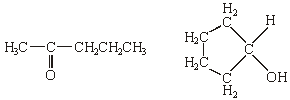 C                                          D(a)     Name compound C.......................................................................................................................(1)(b)     Use Table 2 on the Data Sheet to help you to answer this question.(i)      Suggest the wavenumber of an absorption which is present in the infra-red spectrum of C but not in that of D..............................................................................................................(ii)     Suggest the wavenumber of an absorption which is present in the infra-red spectrum of D but not in that of C..............................................................................................................(2)(c)     Identify a reagent that you could use to distinguish between C and D. For each of C and D, state what you would observe when the compound is treated with this reagent.Reagent .......................................................................................................Observation with C .......................................................................................Observation with D .......................................................................................(3)(d)     Compound E, CH3CH2CH2CH2CHO, is also an isomer of C5H10OIdentify a reagent which will react with E but not with C or D. State what you would observe when E is treated with this reagent.Reagent .......................................................................................................Observation with E .......................................................................................(2)(Total 8 marks)SECTION B6.	Which one of the following reactions involves nucleophilic addition?A       CH3CH = CH2 + HBr → CH3CHBrCH3B       CH3CH2CH3 + Cl2 → CH3CHClCH3 + HClC       CH3CH2CH2Br + NaOH → CH3CH2CH2OH + NaBrD       CH3CH2CHO + HCN → CH3CH2CH(OH)CN(Total 1 mark)7.	Which one of the following isomers is not oxidised under mild reaction conditions?A       (CH3)2CHCH(OH)COCH3B       (CH3)2C(OH)CH2COCH3C       (CH3)2CHCH(OH)CH2CHOD       (CH3)2C(OH)CH2CH2CHO(Total 1 mark)8.	In which one of the following are the curly arrows not used correctly?A        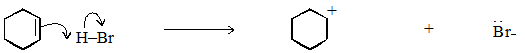 B        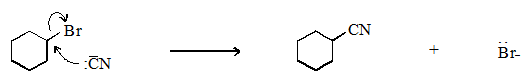 C        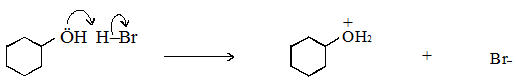 D        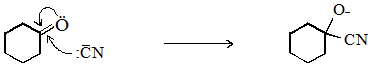 (Total 1 mark)9.	Which one of the following is not a suitable method for the preparation of ethanol?A       oxidation of ethaneB       hydration of etheneC       reduction of ethanalD       hydrolysis of bromoethane(Total 1 mark)10.	Which one of the following will undergo nucleophilic addition?A       hex-3-eneB       hexan-3-oneC       3-bromohexaneD       hexan-3-ol(Total 1 mark)11.	How many structural isomers, which are aldehydes, have the molecular formula C5H10O?A       2B       3C       4D       5(Total 1 mark)12.	On reduction, a racemate can be formed byA       CH3CH2CH2CH2CHOB       CH3CH2CH2COCH3C       CH3CH2COCH2CH3D       CH3CH=CHCH2CHO(Total 1 mark)13.	The compound lithium tetrahydridoaluminate(III), LiAlH4, is a useful reducing agent. It behaves in a similar fashion to NaBH4. Carbonyl compounds and carboxylic acids are reduced to alcohols. However, LiAlH4 also reduces water in a violent reaction so that it must be used in an organic solvent.Which one of the following can be reduced by LiAlH4 to a primary alcohol?A        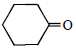 B        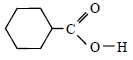 C        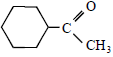 D        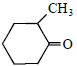 (Total 1 mark)Name		……………………………………………………………..Mark		……../50	……....%	Grade ………